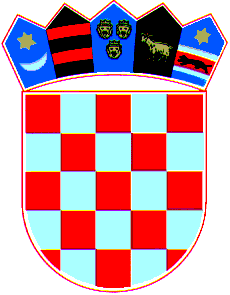        REPUBLIKA HRVATSKAPOŽEŠKO-SLAVONSKA ŽUPANIJAOPĆINA ČAGLIN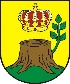 Općinsko vijećeNa temelju članka 89. Zakona o proračuna („Narodne novine“ br. 144/21), članka 16. Pravilnika o polugodišnjem i godišnjem izvještaju o izvršenju proračuna (NN 24/13, 102/17, 1/20, 147/20), te članka 31. Statuta Općine Čaglin („Službeni glasnik općine Čaglin“ br. 2/23), Općinsko vijeće Općine Čaglin na 13. sjednici održanoj 19. svibnja 2023. godine donosi GODIŠNJI IZVJEŠTAJ O IZVRŠENJU PRORAČUNA   OPĆINE 	ČAGLIN OD 01.01. DO 31.12.2022. god.NASLOVNICA                                                            I OPĆI DIOČlanak 1.Godišnji izvještaj o izvršenju proračuna Općine Čaglin za 2022. godinu sastoji se od:                                                          Ostvarenje  2021	        Plan	      Ostvarenje  2022RAČUN PRIHODA I RASHODAPrihodi poslovanja                               9.608.926,15	           9.036.667,00             9.946.103,44Prihodi od prodaje nefinancijske imovine   48.578,04                6.000,00                   5.923,87                               UKUPNO PRIHODA  9.657.504,19  	9.042.667,00	9.952.027,31Rashodi poslovanja                               5.084.761,69	5.762.600,00	4.873.700,71Rashodi za nabavu nefinancijske imovine 1.970.698,29	7.191.100,00	1.618.541,16                                      UKUPNO RASHODA	7.055.459,98	12.953.700,00	6.492.241,87                      RAZLIKA VIŠAK/MANJAK	2.602.044,21	-3.911.033,00	3.459.785,44RASPOLOŽIVA SREDSTVA IZ PRETHODNIH GODINAUkupan donos viška/manjka iz prethodnih god. 855.113,69 	3.901.033,00	3.901.032,90Dio koji će se rasporediti/pokriti u razdoblju       855.113,69	3.901.033,00	3.901.032,90RAČUN FINANCIRANJAPrimici od financijske imovine i zaduživanja       700.000,00	10.000,00	10.000,00Izdaci za financijsku imovinu i otplate zajmova  256.125,00	0,00	0,00                              NETO FINANCIRANJE	          443.875,00	10.000,00	10.000,00VIŠAK/MANJAK + NETO FINANCIRANJE +    3.901.032,90	0,00	7.370.818,34RASPOLOŽIVA SREDSTVA IZ PRETHODNIH GODINAČlanak 2.Višak prihoda i primitaka iznosi 3.459.785,44 kn, te račun financiranja u iznosu od 10.000,00 kn, a višak prihoda i primitaka prenesenih odnosno raspoloživi iz prethodnih godina iznosi 3.901.032,90 kn, nakon čega ostaje višak prihoda i primitaka raspoloživ u sljedećem razdoblju 7.370.818,34 kn.Članak 3.Prikaz prihoda i primitaka, te rashoda i izdataka proračuna (Opći i posebni dio proračuna) po ekonomskoj, programskoj, organizacijskoj klasifikaciji i izvorima financiranja, obrazloženje ostvarenja  prihoda i rashoda te primitaka i izdataka sastavni su dio ovog obračuna.Članak 4.Godišnji izvještaj o izvršenju Proračuna općine Čaglin biti će objavljen u "Službenom glasniku općine Čaglin" i na internetskim stranicama općine Čaglin.KLASA:024-02/23-01/3URBROJ: 2177-03-1-23-4Čaglin, 19. svibnja 2023                                                                                 PREDSJEDNIK OPĆINSKOG VIJEĆA:                                                                                                     Željko Šutić                                  